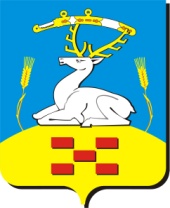 РОССИЙСКАЯ ФЕДЕРАЦИЯАдминистрация Красносельского сельского поселенияУвельского муниципального района Челябинской области457018, Челябинская область, Увельский район, с.Красносельское, ул.Островского д.3тел/факс 43-1-42, 43-1-33, тел. 43-1-44ИНН 7440001086 КПП 742401001, ОКПО 04270009,ОГРН 1027401923812, ОКАТО 75255833000_____________________________________________________________________________________ПОСТАНОВЛЕНИЕ №36От «29» июня 2015 года   О порядке осуществления   бюджетных полномочий     В соответствии  с Бюджетным кодексом  Российской Федерации, согласно ст.160.1 в целях организации работы по исполнению бюджета.ПОСТАНОВЛЯЮ:Закрепить полномочия администратора доходов бюджета Красносельского сельского поселения за Финансовым управлением администрации Увельского муниципального района по кодам бюджетной классификации согласно приложению 1.Закрепить полномочия администратора доходов бюджета Красносельского сельского поселения за администрацией Красносельского сельского поселения Увельского муниципального района Челябинской области по кодам бюджетной классификации согласно приложению 2.При реализации полномочий администраторов доходов бюджета администрация Красносельского сельского поселения Увельского муниципального района Челябинской области осуществляет следующие функции:осуществляет начисление, учет и контроль за правильностью исчисления, полнотой и своевременностью осуществления платежей в бюджет, пеней и штрафов по ним;осуществлять взыскание задолженности по платежам в бюджет, пеней и штрафов;принимает решение о возврате излишне уплаченных (взысканных) платежей в бюджет, пеней и штрафов, а также процентов за несвоевременное осуществление такого возврата и процентов, начисленных на излишне взысканные суммы и представляет поручение в орган Федерального казначейства для осуществления возврата в порядке, установленном Министерством финансов Российской Федерации;принимает решение о зачете(уточнении) платежей в бюджеты бюджетной системы Российской федерации и представляет уведомление в орган Федерального казначейства;в случае и порядке, установленных главным администратором доходов бюджета формирует и представляет главному администратору доходов бюджета сведения и бюджетную отчетность, необходимые для осуществления полномочий соответствующего главного администратора доходов бюджета;предоставляет информацию, необходимую для уплаты денежных средств физическими и юридическими лицами за государственные и муниципальные услуги, а также иных платежей, являющихся источниками формирования доходов бюджетов бюджетной системы Российской федерации, в Государственную информационную систему о государственных и муниципальных платежах в соответствии с порядком, установленным Федеральным законом от 27 июля 2010 года №210-ФЗ «Об организации предоставления государственных и муниципальных услуг»;осуществлять иные бюджетные полномочия, установленные Бюджетным Кодексом и принимаемыми в соответствии с ним нормативными правовыми актами (муниципальными правовыми актами), регулирующими бюджетные правоотношения.Признать утратившим силу постановление №45 от 10апреля 2013г. «О порядке осуществления бюджетных полномочий» (с изменениями).Контроль за исполнением настоящего постановления возложить на начальника отдела учета и отчетности Бахтенко Л.П.Настоящее постановление вступает в силу с момента подписания.     Глава поселения                                                                              Д.Г. Карамов      Переченьисточников доходов бюджета Красносельского сельского поселенияадминистрируемых Финансовым управлением администрации Увельского муниципального районаПереченьисточников доходов бюджета Красносельского сельского поселения,  администрируемых АдминистрациейКрасносельского сельского поселения Увельского муниципального района Челябинской областиПриложение  1к Постановлению Главы поселения №36 от 29.06.2015Код бюджетной классификации Российской федерацииКод бюджетной классификации Российской федерацииНаименование администраторадоходов  бюджета Красносельского сельского поселения,кода бюджетной классификацииРоссийской Федерациикод администратора доходовдоходов бюджета Красносельского сельского поселенияНаименование администраторадоходов  бюджета Красносельского сельского поселения,кода бюджетной классификацииРоссийской Федерации926Финансовое управление администрации Увельского муниципального района9261 17 01050 10 0000 180Невыясненные поступления, зачисляемые в бюджеты  сельских поселений9262 08 05000 10 0000 180Перечисления из бюджетов поселений (в бюджеты поселений) для осуществления возврата (зачета) излишне уплаченных или излишне взысканных сумм налогов, сборов и иных платежей, а также сумм процентов за несвоевременное осуществление такого возврата и процентов, начисленных на излишне взысканные суммыКод бюджетной классификации Российской федерацииКод бюджетной классификации Российской федерацииНаименование администраторадоходов  бюджета Красносельского сельского поселения,кода бюджетной классификацииРоссийской Федерациикод администратора доходовдоходов бюджета Красносельского сельского поселенияНаименование администраторадоходов  бюджета Красносельского сельского поселения,кода бюджетной классификацииРоссийской Федерации926Администрация Красносельского сельского поселения Увельский  муниципальный район Челябинская область926108 04020 01 1000 110Государственная пошлина за совершение нотариальных действий должностными лицами органов местного самоуправления, уполномоченными в соответствии с законодательными актами РФ на совершение нотариальных действий (сумма платежа перерасчеты, недоимка и задолженность по соответствующему платежу, в том числе по отмененному)926108 04020 01 4000 110Государственная пошлина за совершение нотариальных действий должностными лицами органов местного самоуправления, уполномоченными в соответствии с законодательными актами РФ на совершение нотариальных действий (прочие поступления в случае заполнения платежного документа плательщиком с указанием кода подвида доходов, отличного от кодов подвида доходов 1000, 2000, 3000)9261 13 01995 10 0000 130Прочие доходы от оказания платных услуг (работ) получателями средств бюджетов сельских поселений 9261 16 2305110 0000 140Доходы от возмещения ущерба при возникновении страховых случаев по обязательному страхованию гражданской ответственности, когда выгодоприобретателями выступают получатели средств бюджетов сельских поселений9261 17 01050 10 0000 180Невыясненные поступления, зачисляемые в бюджеты сельских поселений9261 17 02020 10 0000 180Возмещение потерь сельскохозяйственного производства, связанных с изъятием сельскохозяйственных угодий, расположенных на территориях сельских поселений (по обязательствам, возникшим до 1 января 2008 года)9261 17 05050 10 0000 180Прочие неналоговые доходы бюджетов  сельских поселений9262 02 01001 10 0000 151Дотации бюджетам сельских  поселений на выравнивание бюджетной обеспеченности9262 02 01003 10 0000 151Дотация бюджетам сельских поселений на поддержку мер по обеспечению сбалансированности бюджетов9262 02 02999 10 0000 151Прочие субсидии бюджетам  сельских поселений9262 02 03002 10 0000 151Субвенции бюджетам сельских поселений на осуществление полномочий по подготовке проведения статистических переписей9262 02 03003 10 0000 151Субвенции бюджетам сельских поселений на государственную регистрацию актов гражданского состояния9262 02 03015 10 0000 151Субвенции бюджетам сельских поселений на осуществление первичного воинского учета на территориях, где отсутствуют военные комиссариаты 9262 02 04014 10 0000 151Межбюджетные трансферты, передаваемые бюджетам  сельских поселений из бюджетов муниципальных районов на осуществление части полномочий по решению вопросов местного значения в соответствии с заключенными соглашениями 9262 07 05030 10 0000 180Прочие безвозмездные поступления в бюджеты сельских поселений9262 18 05010 10 0000 180Доходы бюджетов сельских поселений от возврата бюджетными учреждениями остатков субсидий прошлых лет9262 18 05020 10 0000 180Доходы бюджетов сельских поселений от возврата автономными учреждениями остатков субсидий прошлых лет9262 18 05030 10 0000 180Доходы бюджетов сельских поселений от возврата иными организациями остатков субсидий прошлых лет9262 19 05000 10 0000 151Возврат остатков субсидий, субвенций и иных межбюджетных трансфертов, имеющих целевое назначение, прошлых лет, из бюджетов  сельских поселений